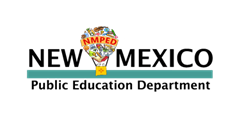 EMPLOYABILITY SKILLS AWARDTHIS AWARD IS PRESENTED TOALYCIA ANTONIOfor achieving technical and professional skills as an intern at the COF SPCCSUMMER 2021San Juan County Manager     MIKE STARK            Internship Coordinator               ROCHELLE HASTINGSEMPLOYABILITY SKILLS AWARDTHIS AWARD IS PRESENTED TOALIANA BEGAIIfor achieving technical and professional skills as an intern at the COF Senior CenterSUMMER 2021San Juan County Manager     MIKE STARK            Internship Coordinator               JOSE VILLARREALEMPLOYABILITY SKILLS AWARDTHIS AWARD IS PRESENTED TOJACK BURNSfor achieving technical and professional skills as an intern at the COF Park OpsSUMMER 2021San Juan County Manager     MIKE STARK            Internship Coordinator               JOSE VILLARREALEMPLOYABILITY SKILLS AWARDTHIS AWARD IS PRESENTED TOTRINITY CASTILLOfor achieving technical and professional skills as an intern at the COF Animal ShelterSUMMER 2021San Juan County Manager     MIKE STARK            Internship Coordinator               ROCHELLE HASTINGSEMPLOYABILITY SKILLS AWARDTHIS AWARD IS PRESENTED TONASHASHI CHARLEYfor achieving technical and professional skills as an intern at the COF Golf CourseSUMMER 2021San Juan County Manager     MIKE STARK            Internship Coordinator               ROCHELLE HASTINGSEMPLOYABILITY SKILLS AWARDTHIS AWARD IS PRESENTED TOTIMOTHY ETSITTYfor achieving technical and professional skills as an intern at the COF Golf CourseSUMMER 2021San Juan County Manager     MIKE STARK            Internship Coordinator               ROCHELLE HASTINGSEMPLOYABILITY SKILLS AWARDTHIS AWARD IS PRESENTED TOJAYLENE FATTEfor achieving technical and professional skills as an intern at the COF Park OpsSUMMER 2021San Juan County Manager     MIKE STARK            Internship Coordinator               JOSE VILLARREALEMPLOYABILITY SKILLS AWARDTHIS AWARD IS PRESENTED TOHUNTER HASTINGSfor achieving technical and professional skills as an intern at the COF Park OpsSUMMER 2021San Juan County Manager     MIKE STARK            Internship Coordinator               JOSE VILLARREALEMPLOYABILITY SKILLS AWARDTHIS AWARD IS PRESENTED TOJASMINE HENRYfor achieving technical and professional skills as an intern at the COF Golf CourseSUMMER 2021San Juan County Manager     MIKE STARK            Internship Coordinator               ROCHELLE HASTINGSEMPLOYABILITY SKILLS AWARDTHIS AWARD IS PRESENTED TOJAMES LELEIWIfor achieving technical and professional skills as an intern at the COF Golf CourseSUMMER 2021San Juan County Manager     MIKE STARK            Internship Coordinator               ROCHELLE HASTINGSEMPLOYABILITY SKILLS AWARDTHIS AWARD IS PRESENTED TOALEX LONGfor achieving technical and professional skills as an intern at the COF Aquatic CenterSUMMER 2021San Juan County Manager     MIKE STARK            Internship Coordinator               ROCHELLE HASTINGSEMPLOYABILITY SKILLS AWARDTHIS AWARD IS PRESENTED TOSTERLING LONGfor achieving technical and professional skills as an intern at the COF Park OpsSUMMER 2021San Juan County Manager     MIKE STARK            Internship Coordinator               JOSE VILLARREALEMPLOYABILITY SKILLS AWARDTHIS AWARD IS PRESENTED TOALEXIA LOPEfor achieving technical and professional skills as an intern at the COF Aquatic CenterSUMMER 2021San Juan County Manager     MIKE STARK            Internship Coordinator               ROCHELLE HASTINGSEMPLOYABILITY SKILLS AWARDTHIS AWARD IS PRESENTED TOLEIGHASIA LOUDHAWKfor achieving technical and professional skills as an intern at the COF SandstoneSUMMER 2021San Juan County Manager     MIKE STARK            Internship Coordinator               JOSE VILLARREALEMPLOYABILITY SKILLS AWARDTHIS AWARD IS PRESENTED TOSANTIAGO MARTINEZfor achieving technical and professional skills as an intern at the COF Civic CenterSUMMER 2021San Juan County Manager     MIKE STARK            Internship Coordinator               JOSE VILLARREALEMPLOYABILITY SKILLS AWARDTHIS AWARD IS PRESENTED TOLILLIAN MAYNARDfor achieving technical and professional skills as an intern at the COF SPCCSUMMER 2021San Juan County Manager     MIKE STARK            Internship Coordinator               ROCHELLE HASTINGSEMPLOYABILITY SKILLS AWARDTHIS AWARD IS PRESENTED TONEVAJRA OROSfor achieving technical and professional skills as an intern at the COF Civic CenterSUMMER 2021San Juan County Manager     MIKE STARK            Internship Coordinator               JOSE VILLARREALEMPLOYABILITY SKILLS AWARDTHIS AWARD IS PRESENTED TOEVAN RICEfor achieving technical and professional skills as an intern at the COF Golf CourseSUMMER 2021San Juan County Manager     MIKE STARK            Internship Coordinator               ROCHELLE HASTINGSEMPLOYABILITY SKILLS AWARDTHIS AWARD IS PRESENTED TOJOSEFINA SILVAfor achieving technical and professional skills as an intern at the COF Park OpsSUMMER 2021San Juan County Manager     MIKE STARK            Internship Coordinator               JOSE VILLARREALEMPLOYABILITY SKILLS AWARDTHIS AWARD IS PRESENTED TOSUMMER SMILEYfor achieving technical and professional skills as an intern at the COF Animal ShelterSUMMER 2021San Juan County Manager     MIKE STARK            Internship Coordinator               ROCHELLE HASTINGSEMPLOYABILITY SKILLS AWARDTHIS AWARD IS PRESENTED TOALANA SMITHfor achieving technical and professional skills as an intern at the COF Golf CourseSUMMER 2021San Juan County Manager     MIKE STARK            Internship Coordinator               ROCHELLE HASTINGSEMPLOYABILITY SKILLS AWARDTHIS AWARD IS PRESENTED TOISAYAH SOLIZfor achieving technical and professional skills as an intern at the COF Park OpsSUMMER 2021San Juan County Manager     MIKE STARK            Internship Coordinator               JOSE VILLARREALEMPLOYABILITY SKILLS AWARDTHIS AWARD IS PRESENTED TOLAREINA THOMASfor achieving technical and professional skills as an intern at the COF Golf CourseSUMMER 2021San Juan County Manager     MIKE STARK            Internship Coordinator               ROCHELLE HASTINGSEMPLOYABILITY SKILLS AWARDTHIS AWARD IS PRESENTED TOKAYLA TSOfor achieving technical and professional skills as an intern at the COF Golf CourseSUMMER 2021San Juan County Manager     MIKE STARK            Internship Coordinator               ROCHELLE HASTINGSEMPLOYABILITY SKILLS AWARDTHIS AWARD IS PRESENTED TOJOEL VUKOfor achieving technical and professional skills as an intern at the COF MarketingSUMMER 2021San Juan County Manager     MIKE STARK            Internship Coordinator               JOSE VILLARREALEMPLOYABILITY SKILLS AWARDTHIS AWARD IS PRESENTED TOSAVANNA WAGONERfor achieving technical and professional skills as an intern at the COF Senior CenterSUMMER 2021San Juan County Manager     MIKE STARK            Internship Coordinator               JOSE VILLARREALEMPLOYABILITY SKILLS AWARDTHIS AWARD IS PRESENTED TOLACEY YAZZIEfor achieving technical and professional skills as an intern at the COF SandstoneSUMMER 2021San Juan County Manager     MIKE STARK            Internship Coordinator               JOSE VILLARREALEMPLOYABILITY SKILLS AWARDTHIS AWARD IS PRESENTED TOCHEYENNE HILLfor achieving technical and professional skills as an intern at the SJC Executive OfficeSUMMER 2021San Juan County Manager     MIKE STARK            Internship Coordinator               JESSICA MARTINEZEMPLOYABILITY SKILLS AWARDTHIS AWARD IS PRESENTED TOBLAINE HARRINGTONfor achieving technical and professional skills as an intern at the SJC Community DevelopmentSUMMER 2021San Juan County Manager     MIKE STARK            Internship Coordinator               JESSICA MARTINEZEMPLOYABILITY SKILLS AWARDTHIS AWARD IS PRESENTED TOKARLIE SHELBYfor achieving technical and professional skills as an intern at the SJC Community DevelopmentSUMMER 2021San Juan County Manager     MIKE STARK            Internship Coordinator               JESSICA MARTINEZEMPLOYABILITY SKILLS AWARDTHIS AWARD IS PRESENTED TOFAITH ANDERSONfor achieving technical and professional skills as an intern at the SJC Clerk's OfficeSUMMER 2021San Juan County Manager     MIKE STARK            Internship Coordinator               JESSICA MARTINEZEMPLOYABILITY SKILLS AWARDTHIS AWARD IS PRESENTED TOMARTIN RODDYfor achieving technical and professional skills as an intern at the SJC Fire OpsSUMMER 2021San Juan County Manager     MIKE STARK            Internship Coordinator               JESSICA MARTINEZEMPLOYABILITY SKILLS AWARDTHIS AWARD IS PRESENTED TOALEXANDER WOODfor achieving technical and professional skills as an intern at the SJC Fire OpsSUMMER 2021San Juan County Manager     MIKE STARK            Internship Coordinator               JESSICA MARTINEZEMPLOYABILITY SKILLS AWARDTHIS AWARD IS PRESENTED TOBROOKLYN SHAWfor achieving technical and professional skills as an intern at the SJC Human ResourcesSUMMER 2021San Juan County Manager     MIKE STARK            Internship Coordinator               JESSICA MARTINEZEMPLOYABILITY SKILLS AWARDTHIS AWARD IS PRESENTED TOMAKAYLA CASTILLOfor achieving technical and professional skills as an intern at the SJC Office of Emergency ManagementSUMMER 2021San Juan County Manager     MIKE STARK            Internship Coordinator               JESSICA MARTINEZEMPLOYABILITY SKILLS AWARDTHIS AWARD IS PRESENTED TOANABELLA MASONfor achieving technical and professional skills as an intern at the SJC Office of Emergency ManagementSUMMER 2021San Juan County Manager     MIKE STARK            Internship Coordinator               JESSICA MARTINEZEMPLOYABILITY SKILLS AWARDTHIS AWARD IS PRESENTED TOKADEN BENAVIDEZfor achieving technical and professional skills as an intern at the SJC Parks & FacilitesSUMMER 2021San Juan County Manager     MIKE STARK            Internship Coordinator               JESSICA MARTINEZEMPLOYABILITY SKILLS AWARDTHIS AWARD IS PRESENTED TOBARRETT SMITHfor achieving technical and professional skills as an intern at the SJC Parks & FacilitesSUMMER 2021San Juan County Manager     MIKE STARK            Internship Coordinator               JESSICA MARTINEZEMPLOYABILITY SKILLS AWARDTHIS AWARD IS PRESENTED TOMATTHEW GOSSfor achieving technical and professional skills as an intern at the SJC SafetySUMMER 2021San Juan County Manager     MIKE STARK            Internship Coordinator               JESSICA MARTINEZEMPLOYABILITY SKILLS AWARDTHIS AWARD IS PRESENTED TOTIMOTHY TRUJILLOfor achieving technical and professional skills as an intern at the SJC Treasurer's OfficeSUMMER 2021San Juan County Manager     MIKE STARK            Internship Coordinator               JESSICA MARTINEZEMPLOYABILITY SKILLS AWARDTHIS AWARD IS PRESENTED TOERNEST FELIXfor achieving technical and professional skills as an intern at the SJC WarehouseSUMMER 2021San Juan County Manager     MIKE STARK            Internship Coordinator               JESSICA MARTINEZ